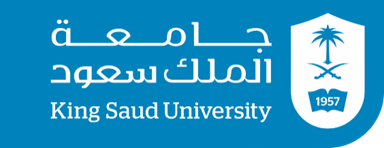 General benchSamples -swabs-body fluids-tissues - catheter tip-environmental sampleSwabsBody fluids Cerebrospinal fluid (C.S.F)Pleural fluid-macroscopic-cell counts microscopic-centrifuge-culture (blood agar - chocolate agar- MacConkey agar)-gram stainReading After 48h if there is no growth (negative)-blood agarβ-hemolysis complete hemolysis α-hemolysis partial hemolysisGamma if an organism does not induce hemolysis
- MacConkey agarLactose fermentingNon-Lactose fermenting- Sabouraud dextrose agarObserve yeast Culture media swabsblood agarThroatblood agar - MacConkey agar))Nasal(blood agar- chocolate agar- MacConkey agar)Eye(blood agar- chocolate agar- MacConkey agar- Sabouraud dextrose agar) Earblood agar- MacConkey agar))Wounds(blood agar - Sabouraud dextrose agar)HVSLooking forswabsStreptococcus group A( β-hemolysis )-Throat- Staphylococcus aureusNasal-Haemophilus influenzaeEye- Pseudomonas, yeastEar-any bacteria except epidermidis normal floraWounds- Streptococcus agalactiae ( β-hemolysis )  , yeastHVS